Etkin ve Hızlı Okuma 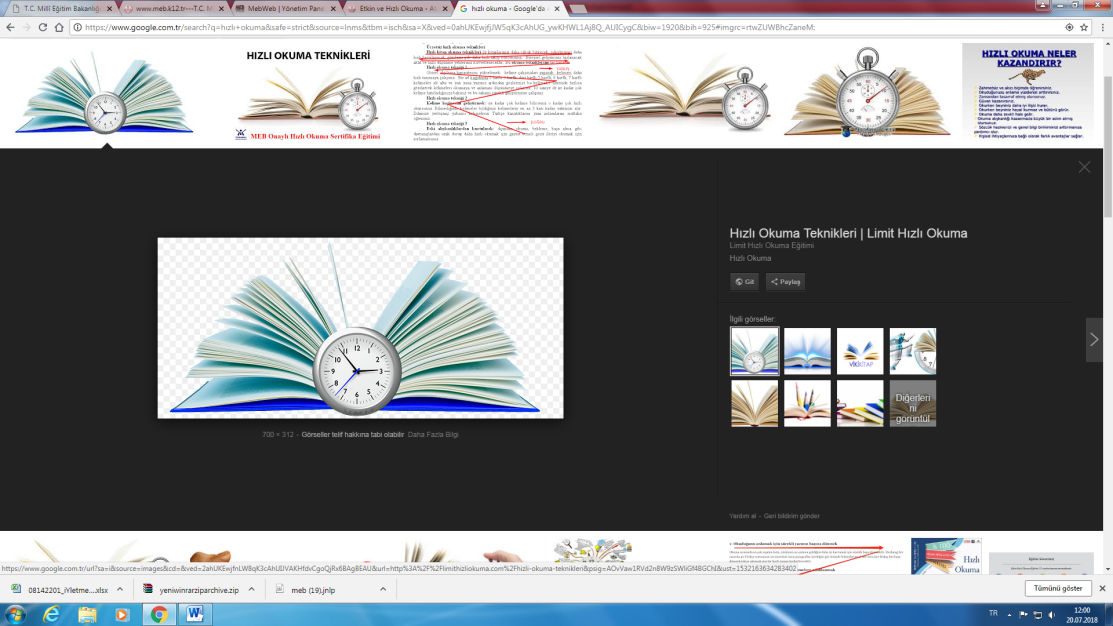 1- Okuma bir alışkanlıktır. Genetik bir faktör değildir. İyi bir okuyucu olarak doğulmaz. Temelinde motivasyon ve istek yatar. 2- Okumaya başlamadan önce amaç belirlenmelidir. Yani kitabı niçin okuduğunuzu, hangi sorulara cevap aradığınızı bilmeniz gerekir.
3- Amaçsızca, sadece kitabı bitirmek için okunan eserden hiçbir fayda sağlanamaz ve sıkıcı olmasını hiç kimse engelleyemez. 
4- Etkin okuma için; okuduğunuzu düşünüp yorumlamak gerekir. Eğer anlatılan konuları anlamaya ve yorumlamaya çalışmadan kelime karmaşası içerisinde bocalarsanız etkin okuma gerçekleşmez. 
5- Etkin okuma için eleştirel gözle bakmak konunun ne derece doğru olabileceği konusunda fikir yürütmeyi gerektirir. Yazılan her şeye karşı doğru veya yanlış kanaatinde olursanız çok çabuk fikir değiştirirsiniz.
6- Etkin okuma için çeşitli kaynaklardan yararlanmanız gerekir.
7- Okuyarak kendinizi geliştirebileceğinize inanırsanız zevk alırsınız. Aksi halde okumak sizin için bir yüktür.
8- Okurken kelimelerde takılmayın ve genel bir anlam çıkarmaya çalışın.
9- Etkin okuma için; şekil, grafik ve resimlerden kesinlikle yararlanın. Kısa ve öz verileri toplu halde buralarda görebiliriz.
10- Yüksek sesle okumak ve dudak kıpırdatmak okuma hızınızı keser. 
11- Okuduğunuzu başınızla, kalemle veya parmakla takip etmek de hızınızı keser.

Ne kadar okuduğunuzdan çok ne kadar anladığınız önemlidir. Anlama beceriniz; okuma hızınızı, okuma beceriniz ise; anlama oranınızı etkiler ve geliştirir.

Etkin okuma sırasında ayrıca;
1- Dikkati toparlamalısınız.
2- Çevre ile ilgilenmemelisiniz.
3- Gözlerinizi kelimeye takmamalısınız.
4- Ses tellerinizi titreştirmemelisiniz.
5- Okurken geriye dönmemelisiniz.
6- Kelime grubunu tek bakışta okumalısınız.
7- Hoşlanılan sözcüklerde yavaşlamamalısınız.
8- Hızlı okursam anlayamam düşüncesinde olmamalısınız.
9- Zaman sınırlaması yaparak okumalısınız.
10- Hızlı okumak için pratik yapmalısınız.
11- Göz ile metin arasında 30 cm’den az mesafe bırakmamalısınız.
12- Anlaşılması güç konuları yavaş okumalısınız.
13- Her paragrafın sonunda ana fikre ulaşmaya çalışmalısınız.
14- Kitapla ilgili kısa bilgiyi kitabın önsözünden, içindekilerden ve arka kapaktaki sunumdan öğrenebilirsiniz.

Başarıyı hedef alın : Mükemmel olmayı değil. Yanlış yapma hakkından vazgeçmeyin: vazgeçerseniz yeni şeyler öğrenme ve gelişme olanağını kaybedersiniz. Unutmayın ; mükemmeliyetçiliğin arkasında korku yatar. İnsan olduğunuzu hatırlayarak korkularınızı göğüsleyin. Daha mutlu ve etkili bir insan olursunuz.

Etkin okuma ile ilgili diğer bir yöntem:
İSOAT
İ = İzle = Konu ile ilgili ön hazırlık yapmak
S = Sor = Ne , nerede, ne zaman, nasıl, neden ve kim sorularıyla bilgileri desteklemek.
O = Oku = Konuyu sorular oluşturacak şekilde okumak
A = Anlat = Oluşturduğunuz soruları kendi kendinize sorup cevaplandırmak.
T = Tekrar= Öğrendiğiniz bilgileri tekrar emek.